Revision HistoryExecutive SummaryThe purpose of this document is to provide a summarize report on the features and technology being implemented and used in this project. This report covers a brief business requirement and actual solutions.This document also act as an agreement between client and development team on what features and technology that being employed.Any solution proposes here in this document mean to be completed and deliver to client at the end of project. Any changes make to this document need a formal process and propose to client for acceptance. Business RequirementsAfter some discussion with client and local representative about the developing system, we summarize here key requirements of the system. Functional RequirementAndroid ApplicationWeb Service ApplicationDatabaseNon-functional RequirementAndroid ApplicationWeb Service ApplicationActual SolutionsApplication AndroidWeb Service ApplicationDatabaseSignatureBy signing off here, you accept this document as a legitimate agreement between two parties.Development Team Leader Signature	Date	27nd December, 2012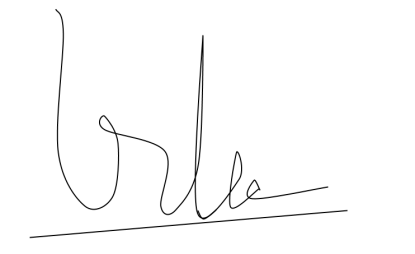 Tran Dao Vuong VuClient Signature	Date	28nd December, 2012[Insert your signature here]Indra Wijaya		VersionDate modifiedAuthorDescription1.0Alpha12/07/2012Tran Dao Vuong VuInitial document1.012/07/2012Tran Dao Vuong VuFinalize informationIDDescriptionFA1Players can register to become member on the deviceFA2Players can login on the device to use member featuresFA3Players don’t need to be members to view public game list or game detailsFA4Device show a list of games that availableFA5Device show details of a specific game upon user selectionFA6Member can join a specific game if he or she meet the game requirementFA7Device can identify its location using GPS technologyFA8Device can communicate with the logic server to send and receive gamesand players related informationFA9Device can display game hint based on their type (message, image, sound)FA10Device sent hints (message, image, sound) to the serverIDDescriptionFS1Authenticate and authorize playersFS2Communicate with the device to receive and send games and players informationFS3Allow user send hints (message, image, sound) to the serverFS4Send hints (message, image, sound) to player deviceFS5Save games and players information to databaseFS6Calculate player score based on time to find hider locationFS7Tracking and logging activities IDDescriptionFD1Using a DBMSFD2Store game informationFD3Store player informationFD4Store game play activitiesFD5Store logging static information to support decision making (number of access, number of connections, most accessed feature)IDDescriptionNA1Simple GUINA2Ease to use (Big button for touch, clear text to read, helper)NA3Run on GPS-based android smartphone version 2.3.3 and laterNA4Data transfer format xml, json, binaryNA5Sound format is lossy mp3NA6Image format is compressed jpegNA7Using Java or C in developmentNA8Navigating system accuracy is in an average levelIDDescriptionNS1Simple security feature (basic authentication)NS2Run on Linux serverNS3Using Java or other scripting language in developmentNS4Refer applying frameworkIDDescriptionReq.SA1Login and register function (GUI and request for web service)FA1FA2SA2Public section to show game list, game detailsFA3FA4FA5SA3Processing received information from web serviceFA8SA4Sending information to web serviceFA8SA5Join game function (request for join send to web service)FA6SA6Record device locationFA7SA7Record image on device (take picture or select local photos)FA10SA8Record sound on deviceFA10SA9Tracking location changeFA7SA10Design application GUINA1NA2IDDescriptionReq.SS1Using Java in developingNS3SS2Using Jersey framework for web service logic and handleNS4SS3Using Spring framework for application setting and controlNS4SS4Using Hibernate framework for communicate with databaseNS4SS5Basic authentication implementationFS1SS6Player login and register systemFS1SS7Upload functionFS3FS4SS8Location functionFS6SS9Game play functionFS2FS5FS6SS10Tracking functionFS7FS5FS3SS11Logging functionFS7IDDescriptionReq.SD1Using MySQL as DBMSFD1SD2Design database for games and players informationFD2FD3SD3Design database tracking and logging activitiesFD4FD5